KPC PUBLIC SCHOOL, KHARGHAR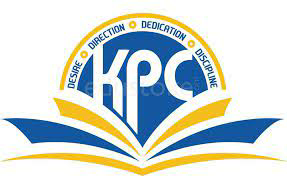 TERM -I (2022-2023)GRADE : VII 									           MARKS: 50      SUBJECT : Social Science 								TIME: 2 Hrs.      Q1. A.  Fill in the Blanks:										     [10 M]To fulfil the religious needs of the people, kings often built _____________.The British establish their factory on _________________.________________ wrote Rajatarangini.Towns in Bihar were known for glass vessels and __________________.Ozone is a form of _________________The Earth is called _____________ planet because most of it is covered with water. Slate is an example of a _____________ rock.________________is the primary source of the freshwater.__________ movement in Ahmedabad is led by Ela Bhatt.______________ is the upper house of the state legislature. B. Match the Following: 										      [5M]Shershah Suri			- Warm CurrentsAkbar				- Cold Ocean CurrentsGulf Stream			- Ruins of HampiPeruvian Current			- Mansabdari SystemColin Mackenzie			- Grand Trunk Road Q2. Answer in One Sentence: 									      [8M]What is Coriolis Effect?What is high tide?What are minerals?Who built the city of Shahjanabad?What were guilds?Define dropout rate?Who championed the cause of individual right to freedom and equality?Name the two types of bills of the state legislature.Q3. State Whether the following Sentences are True or False: 				     	     [5M]Both boys and girls attend school today in less numbers.Once a law has been passed, people don’t have the right to voice their opinionVijayanagar was the most extensive and richest of all the states of India at the time. Towns in Surat were known for kalamkari products. The water table is lower in wet regions. Q4. Arrange in Chronological Order								     [5M]Fine droplets are formed and at a height. Temperature below freezing point turn into tiny ice crystals.  Crystals grew in size to form snowflakes.Air rises higher into the atmosphere.Ice crystals grow in size and when they are heavy they fall to lower heights is called snow. Q5. On an outline map of world mark and name the following. Give proper index. (Any 5)       [5M]Labrador currentGulf StreamNorth Pacific CurrentPeruvian CurrentAny one OceanAny one continentQ6. Answer in Details: (Any Three)								     [6M]Write a few lines on Masulipatam. What  are the main reasons for high school dropout rate among girls?Explain the importance of tides.What steps can we take to conserve water?Q7. Give Reasons: (Any 2)										    [6M]Why did new towns develop over trade routes?Water is a valuable resources.The medieval period saw an outburst of building activity.----------------------------------------------------------------------------------------------------------------